                 Calzones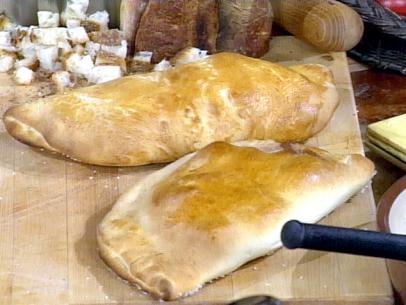 Ingredients:15 mL	quick rise yeast5 mL	sugar2 mL	salt400-500 mL	flour150 mL	water35 mL	oil250 mL	cooked ham, chopped (about 3 slices of ham)125 mL	mozzarella cheese, grated½ can	pizza sauce (1 can = 212 mL)1/2	green pepper, choppedMethod: Preheat oven to 375 F.  Lightly grease cookie sheet.In a large bowl, mix together quick rise yeast, sugar, salt and 400 mL flour.In a small pot over medium heat, add water and oil until very warm (105-115 F).Add water mixture to flour mixture.  Stir well until mixture leaves sides of bowl and forms a soft dough.  If too sticky, gradually add in more flour.Place onto a floured counter and knead for 3-5 minutes or until smooth and elastic.  Place in an oiled bowl.  Cover with a clean t-towel and let rise for 20 minutes.Meanwhile, in a medium bowl, combine all filling ingredients.  Mix well.Punch down dough and cut into 4 equal parts.  Flatten and roll each of the four pieces of dough into 15 cm round shaped pieces.Equally divide filling among the 4 pieces of dough, placing on ½ side of dough leaving a border along the edge.Moisten the edges with water, fold dough over and pinch to seal.10.Bake in oven for 20 minutes or until brown and crispy.  Serve hot.